 GISBORNE PRESBYTERIAN PARISHWELCOME TO ST ANDREW’S GISBORNEMatawhero Church – Church LaneSt Andrew’s Church and Community Centre:176 Cobden Street, Gisborne 26 June 2022					Pentecost 3Celebration Pot Luck service with Matariki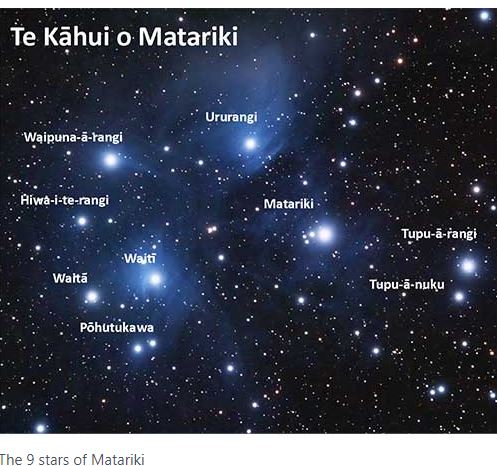 Ministers:   All the people in Christ    Minister:   Rev Jin Sook KimDirector of Music:  Catherine MacdonaldWe gather together as the people of GodKia Ora, Talofa, Bula, Shalom and Annyeong-haseyoGreetings with news and notices Introit – Tama ngakau marie, WB 105, vv 1-2 & 5Call to Worship Great is our God and greatly to be praised!
The whole earth reflects God’s power and might.
When we recall the wonders of God’s creation….
We rejoice at the awesome complexity of it all.
Lord, you have brought us up from fear to hope.
Let us worship and praise God for all God’s faithfulness. AMEN.We sing – Longing for light, we wait in darkness, Words and Music: © 1993, Barnadette Farrell, CH4 543, vv1-5Longing for light, we wait in darkness.Longing for truth, we turn to you.Make us your own, your holy people,Light for the world to see.RefrainChrist, be our light!Shine in our hearts.Shine through the darkness.Christ, be our light!Shine in your Church gathered today.Longing for peace, our world is troubled.Longing for hope, many despair.Your word alone has power to save us.Make us your living voice.Longing for food, many are hungry.Longing for water, many still thirst.Make us your bread, broken for others,Shared until all are fed.Longing for shelter, many are homeless.Longing for warmth, many are cold.Make us your building, sheltering others,Walls made of living stone.Many the gifts, many the people,Many the hearts that yearn to belong.Let us be servants to one another,Making your kingdom come.Prayers Celebration Time Celebrations today
May God bless you we pray
Live for Jesus dear people
May he guide you each day.Story timeMatariki activities We sing – Amazing Grace WB 3, vv1-4Reading Reading – Galatians 5:1, 13-25Reflection Offering We sing – I the Lord of sea and sky, Words and Music © 1981, OCP Publications, CH4 251, vv1-3I, the Lord of the sea and sky,I have heard my people cry.All who dwell in dark and sinMy hand will save.I, who made the stars of night,I will make their darkness bright.Who will bear my light to them?Whom shall I send?	Here I am, Lord.	Is it I, Lord?	I have heard you calling in the night.	I will go, Lord,	if you lead me.	I will hold your people in my heart.I, the Lord of snow and rain,I have borne my people’s pain.I have wept for love of them.They turn away.I will break their hearts of stone,Give them hearts for love alone.I will speak my Word to them.Whom shall I send?I, the Lord of wind and flame,I will tend the poor and lame.I will set a feast for them.My hand will save.Finest bread I will providetill their hearts be satisfied.I will give my life to them.Whom shall I send?Sending Lights of the world, Light of Matariki starsLight of Marama – the moon, Light of Ra – the sunLight of worlds and galaxies, All these lights in ChristReflect off us, Shine in usThat we may be light-bearers, Love-makersCare-givers, Let us be light. Let us shine!The GraceKia tau ki a tātou katoa
Te atawhai o tō tātou Ariki, a Ihu Karaiti Me te aroha o te Atua
Me te whiwhingatahitanga, Ki te wairua tapu
Ake, ake, ake
Amine The Grace of our Lord Jesus Christ, the love of God and the fellowship of the Holy Spirit be with us all, now and forever.Sing: AMENx3 CH4#819Celtic Blessing for a meal 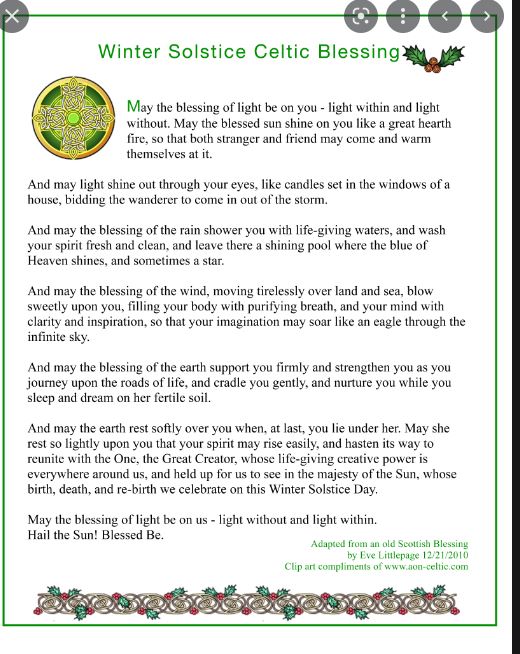 